VỀ SỰ CỐ MỘT SỐ TRẠM BIẾN ÁP Ở MIỀN BẮC NGÀY 04/7/2022	Theo thông tin từ Trung tâm Điều độ Hệ thống điện Quốc gia, vào lúc 13h00 ngày 04/7/2022 hệ thống điện miền Bắc xuất hiện hiện tượng dao động điện áp dẫn tới ảnh hưởng cung cấp điện của một số khách hàng ở phía Bắc. Nguyên nhân ban đầu được xác định do thời tiết nắng nóng làm tiêu thụ điện tăng cao và một số tổ máy phát điện bị sự cố gây dao động điện áp, sau đó gây gián đoạn cung cấp điện một số khách hàng ở phía Bắc.Ngay sau khi sự cố xảy ra, Trung tâm Điều độ Hệ thống điện Quốc gia đã tích cực phối với các đơn vị vận hành nguồn và lưới điện khắc phục sự cố, khôi phục cung cấp điện trở lại nhanh nhất cho khách hàng. Tới 15h00 ngày 04/7/2022, toàn bộ các khách hàng bị gián đoạn cung cấp điện đã được khôi phục cung cấp điện và hệ thống điện miền Bắc vận hành ổn định trở lại.	Tập đoàn Điện lực Việt Nam rất mong nhận được sự thông cảm và chia sẻ của các khách hàng sử dụng điện về sự cố gây gián đoạn cung cấp điện nêu trên. THÔNG TIN LIÊN HỆ:Ban Truyền thông - Tập đoàn Điện lực Việt Nam;Email: bantt@evn.com.vnĐiện thoại: 024.66946405/66946413;   Fax: 024.66946402Địa chỉ: Số 11 phố Cửa Bắc, phường Trúc Bạch, quận Ba Đình - Hà Nội;Website: www.evn.com.vn, www.tietkiemnangluong.vn Fanpage: www.facebook.com/evndienlucvietnam Youtube: https://www.youtube.com/c/ĐIỆNLỰCVIỆTNAM_EVNnews 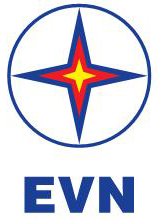 TẬP ĐOÀN ĐIỆN LỰC VIỆT NAMTHÔNG CÁO BÁO CHÍHà Nội, ngày 04 tháng 7 năm 2022